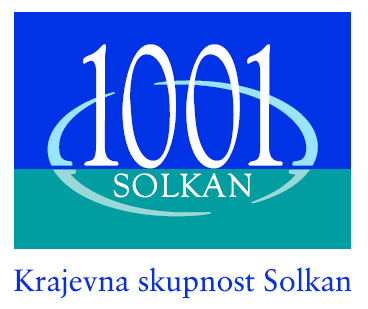 Številka:  900-1/22-12Datum:   08.09.2023Z A P I S N I K7. redne  seje Sveta   Krajevne skupnosti Solkan, ki je bila v četrtek, 31. avgusta 2023 v Domu KS Solkan, Trg J. Srebrniča 7, s pričetkom ob 19. uriSejo je vodila predsednica Ksenija Brumat.Zapisnik je vodila Vilma  Ninin.Na seji so bili prisotni: Branko Belingar, Emil Bašin, Ksenija Brumat, Tomaž Černe,   Dejan Makarovič,  Vasja Medvešček, David Podgornik, Vidojka Harej,  Andrejka Prijon, Jernej Vidmar Bašin in Boštjan Koršič.Opravičeno odsoten  je Vasja Medvešček.D n e v n i   r e d :Pregled in potrditev zapisnika 46 redne sejeKategorizacija cest v SolkanuPoročilo zbora krajanov z dne 29.8.2023Organizacija krajevnega praznika 2023-poročiloRaznoAd1Pregleda se realizacijo sklepov iz prejšnje seje in se ugotovi naslednje:Komisija za infrastrukturo po pregledu dokumentacije v zvezi s problemi Šolske ulice do seje še ni oblikovala poročila.SKLEP: Komisija za infrastrukturo bo sestavila dopis v naslednjem tednu, da se pobuda pošlje na Mestno občino Nova Gorica.Glede postavitve info tabel v Solkanu je ugotovljeno, da Mestna občina Nova Gorica dela info table po drugih Krajevnih skupnostihSKLEP: Pozanimamo se pri Mestni občini Nova Gorica za informacijo o morebitni izdelavi o info table v SolkanuZapisnik 6. redne seje je bil z enim glasom proti sprejet in potrjen.Ad2Predsednica predstavi dopis zunanjega izvajalca Mestne občine Nova Gorica, ki opravlja kategorizacijo občinskih cest. Krajevno skupnost Solkan so zaprosili za morebitne pripombe.SKLEP: Komisiji za infrastrukturo se naloži pregled dokumentacije za morebitne pripombe.Ad3Predsednica predstavi poročilo zbora krajanov na temo rušenja Hidrarne, ki je bil sklican 29.8.2023. Pove, da so bili prisotni župan in podžupan Mestne občine Nova Gorica, predstavniki Salonit Kamnoloma d.d., Sisala d.d. ter podizvajalca. Namen sklica zbora je bil pojasniti krajanom postopek rušenja Hidrarne. Krajane so seznanili s potekom rušenja in podali odgovore na  njihova vprašanja v zvezi z navedenimi deli.Ad4Predsednica Komisije za prireditve uvodoma predstavi predlog za podelitev nagrade Krajevne skupnosti Solkan 2023.SKLEP: Svetniki soglasno sprejmejo odločitev, da se nagrada krajevne skupnosti za leto 2023 ne podeli.Predsednica predstavi finančno stanje za pripravo Krajevnega praznika.Predsednica Komisije za prireditve predstavi kulturni program za Krajevni praznik v Solkanu. Tajnica predloži poročilo o izvedenih postopkih v zvezi z dovoljenji za prireditev. Svetniki se dogovorijo, da se sestanejo še enkrat  za dokončno izvedbo kulturnega praznika.Ad5Razno:Jernej Vidmar Bašin prosi, če lahko Krajevna skupnost javno obvesti Župnijo Solkan, da smo na junijski seji sprejeli sklep o postavitvi „kolonc“SKLEP: Tajništvo obvesti Župnijo Solkan o nameravani investiciji. Predsednica predlaga odpis starih težkih stolov, ker so bili nabavljeni novi.SKLEP: Svetniki so soglasni, da se stole odpiše.Društvo upokojencev je zaprosilo za pomoč pri izvedbi balinarskega tekmovanja in pa za zamenjavo mreže na balinišču.SKLEP: Svetniki potrdijo in odobrijo obe prošnji.Svetlana Plesničar Bušen je poslala predlog, da se ji zaradi povečanih strani pri izdaji časopisa poviša honorar glede na stran.SKLEP: Svetniki potrdijo in odobrijo povečanje honorarja skladno s povečanjem strani časopisa.Predsednica pove, da sta bila s svetnikom Dejanom Makarovičem in županom Mestne občine Nova Gorica na ogledu stavbe Vino Gorica v Solkanu. Mestna občina je zainteresirana za odkup prostora.Predsednica predstavi ponudbi za zamenjavo poškodovanih oken na zadnji strani na stavbi na c. IX.korpusa, kjer ima Krajevna skupnost prostore, ki jih daje v najem.  SKLEP: Svetniki z devetimi glasovi potrdijo ponudbo za zamenjavo oken.                 7.  Na KS Solkan smo prejeli dopis z Mestne občine Nova Gorica z vprašanjem ali je bilo v                            	         ujmah v avgustu kakšno od zajetij, ki jih upravljamo poškodovano.SKLEP: Odgovori se, da v naši Krajevni skupnosti ne upravljamo z nobenim takim zajetjem.                 8.   Branko Belingar predstavi velik problem parkiranja med pogrebi na pokopališču v Solkanu.  Poda predlog, da se 	na Mestno občino naslovi zahteva, da se postavi tablo za prepovedano parkiranje oziroma parkiranje za določen čas. Tomaž Černe doda, da naj se postavi pred dovozom do vežice stebričke in verigo.SKLEP : Svet KS Solkan je soglasno sprejel sklep, da se postavi tabla z opozorilom, da je parkiranje dovoljeno samo za potrebe pokopališča z omejitvijo časa  parkiranja in da se postavi stebričke z verigo na dovoz pred vežico. Hkrati se obvesti Mestno redarstvo o spremenjenem režimu.	  9. 	Tomaž Černe pove, da bo v februarja 2024  hotel Sabotin praznoval 7o 	obletnico. Hit KS Solkan naprošajo,če lahko dajo povabilo krajanom za sodelovanje. SKLEP : Svet KS Solkan je soglasno sprejel sklep, da dogodek podpira in da se v solkanskem časopisu objavi reportaža dogodka..	10.	Zaradi izpadov interneta tajnišvo  predlaga, da se zamenja internetnega ponudnika, 		saj je do stavbe speljana optika.SKLEP: Tajništvo povpraša novega internetnega ponudnika.	11. 	Boštjan Koršič pove, da so goli končani in jih je potrebno poravnati. Svetniki so se tudi posvetovali o načinu, kako bi se koše in gole lahko oddajalo za uporabo.SKLEP: Izvajalec pošlje na KS Solkan specifikacijo in ponudbo s pravimi nazivi izvajalca, da se račun  poravna. V obdobju od pretekle seje je bilo izdanih 11 naročilnic: BELINGAR D.O.O. NOVA GORICA- čiščenje oblazinjenih stolovDRUŠTVO ZA HEC- nastop na prirditviEGAZZ d.o.o. – naročilo stolov za prireditveMLADINSKAKNJIGA d.o.o.- pisarniški materialVIK d.d. – odmaševanje odtoka na KaravliPINTARŠPED d.o.o. – prevoz stolovVOJKO MUŽINA s.p. –izdelava kolonceSSO VAROVANJE d.o.o.- varovanje na prireditviADCO & DIXI d.o.o.-najem WC kabin COBIT d.o.o. – letni najem sistema EVIDALJAŽ ŽGAVC –nastop na prireditviV tem obdobju je bila podpisana ena pogodba.Seja je bila zaključena ob 22.00
Zapisnik vodila:    Vilma Ninin                                                   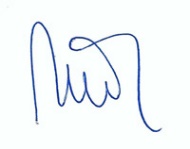                                                                                    Predsednica  Sveta KS Solkan                                                                                                 Ksenija Brumat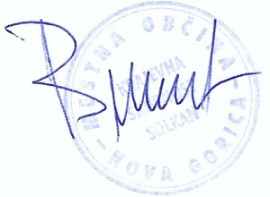 